Obec Sudovo Hlavno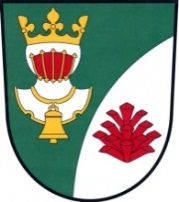 Sudovo Hlavno 15, 294 76 p. Kostelní Hlavno, IČO: 00509213tel.: 326 971 081, e-mail: ou@sudovohlavno.cz, datová schránka - ID: aedate6ZASTUPITELSTVO OBCEObecně závazná vyhláškaobce Sudovo Hlavnoč. 2/2019o stanovení systému shromažďování, sběru, přepravy, třídění, využívání a odstraňování komunálních odpadů a nakládání se stavebním odpadem na území obce Sudovo HlavnoZastupitelstvo obce Sudovo Hlavno schvaluje a vydává dne 11. 12. 2019 v souladu s ust. § 10 písm. d), §  § 84 odst. 2) písm. h) zákona č. 128/2000 Sb., o obcích (obecní zřízení), ve znění pozdějších předpisů, a ust. § 17 odst. 2) zákona č. 185/2001 Sb., o odpadech a o změně některých dalších zákonů, ve znění pozdějších předpisů, tuto obecně závaznou vyhlášku o stanovení systému shromažďování, sběru, přepravy, třídění, využívání a odstraňování komunálních odpadů a nakládání se stavebním odpadem na území obce Sudovo Hlavno:Čl. 1Úvodní ustanoveníTato obecně závazná vyhláška stanovuje systém shromažďování, sběru, přepravy, třídění, využívání a odstraňování komunálních odpadů vznikajících na území obce Sudovo Hlavno, včetně nakládání se stavebním odpadem.Čl. 2Třídění komunálního odpaduKomunální odpad se třídí na složky:papír,nápojové kartony plasty včetně PET lahví,sklo,kovy,jedlé oleje a tuky,biologicky rozložitelný odpad rostlinného původu,nebezpečný odpad,objemný odpad.Směsným komunálním odpadem se rozumí zbylý komunální odpad po stanoveném vytřídění podle odstavce 1) tohoto článku.Čl. 3Shromažďování tříděného odpaduTříděný odpad typu: papír, nápojové kartony, plasty včetně PET lahví, sklo, kovy, jedlé oleje a tuky je shromažďován do zvláštních sběrných nádob.Zvláštní sběrné nádoby jsou umístěny na těchto stanovištíchv horní části návsi (naproti obchodu)na návsi (za parkem)u parku (Na oupoře). Zvláštní sběrné nádoby jsou barevně odlišeny a označeny příslušnými nápisy:papír -  barva modrá,nápojové kartony -  barva oranžová,plasty - barva žlutá,sklo - barva zelená,kovy - barva šedá,jedlé oleje a tuky - sběrná nádoba s nápisem „jedlé oleje a tuky“ (nebo s nápisem obdobného významu).Do zvláštních sběrných nádob je zakázáno ukládat jiné složky komunálních odpadů, než pro které jsou určeny.Tříděný odpad typu: biologicky rozložitelný odpad rostlinného původu je shromažďován (do sběrné nádoby) na stanovištiu sadu při cestě do aleje. Na stanoviště je zakázáno ukládat jiné složky komunálních odpadů, než pro které je určeno.Čl. 4Sběr a svoz nebezpečných složek komunálního odpaduSběr a svoz nebezpečných složek komunálního odpadu je zajišťován dvakrát ročně (jarní a podzimní svoz)  jejich odebíráním na předem vyhlášených přechodných stanovištích přímo do zvláštních sběrných nádob k tomuto sběru určených. Informace o sběru jsou zveřejňovány na úřední desce obecního úřadu a v místním tisku. Shromažďování nebezpečných složek komunálního odpadu podléhá požadavkům stanoveným v ust. Čl. 3 odst. 4) této obecně závazné vyhlášky.Čl. 5Sběr a svoz objemného odpaduObjemný odpad je takový odpad, který vzhledem ke svým rozměrům nemůže být umístěn do sběrných nádob (např. koberce, matrace, nábytek apod.).Sběr a svoz objemného odpadu je zajišťován minimálně dvakrát ročně jeho odebíráním na předem vyhlášených přechodných stanovištích přímo do zvláštních sběrných nádob k tomuto účelu určených. Informace o sběru jsou zveřejňovány na úřední desce obecního úřadu a v místním tisku.Shromažďování objemného odpadu podléhá požadavkům stanoveným v ust. Čl. 3 odst. 4) této obecně závazné vyhlášky. Čl. 6Shromažďování směsného komunálního odpadu Směsný komunální odpad se shromažďuje do sběrných nádob. Pro účely této obecně závazné vyhlášky se sběrnými nádobami rozumějí:typizované sběrné nádoby (popelnice, případně igelitové pytle s logem svozové firmy) určené ke shromažďování směsného komunálního odpadu,odpadkové koše, které jsou umístěny na veřejných prostranstvích v obci, sloužící pro odkládání drobného směsného komunálního odpadu.Stanoviště sběrných nádob je místo, kde jsou sběrné nádoby trvale nebo přechodně umístěny za účelem dalšího nakládání se směsným komunálním odpadem oprávněnou osobou. Stanoviště sběrných nádob jsou individuální nebo společná pro více uživatelů.Čl. 7Nakládání se stavebním odpademStavebním odpadem se rozumí stavební a demoliční odpad. Stavební odpad není odpadem komunálním.Stavební odpad lze použít, předat či odstranit pouze zákonem stanoveným způsobem.Čl. 8Závěrečná ustanoveníZrušuje se obecně závazná vyhláška obce Sudovo Hlavno č. 1/2015 o stanovení systému shromažďování, sběru, přepravy, třídění, využívání a odstraňování komunálních odpadů a nakládání se stavebním odpadem na území obce Sudovo Hlavno, ze dne 11.3.2015.Tato obecně závazná vyhláška nabývá účinnosti dnem 1. 1. 2020.------------------------------------				------------------------------------	Jana Kučerová						Mgr. Lenka Houdkovámístostarostka						starostka obceVyvěšeno na úřední desce ObÚ Sudovo Hlavno: ……………….Současně zveřejněno na elektronické úřední desce.Sejmuto: